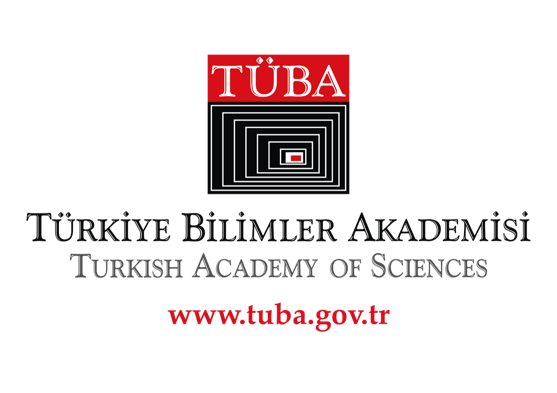 TÜBA TEKNOFEST DOKTORA BİLİM ÖDÜLLERİ ADAY BAŞVURU FORMUADAY ADI SOYADI: UNVAN:KURUMU ve ADRESİ:T.C. KİMLİK NUMARASI:TELEFON (Cep/Ofis):	E-POSTA:ÖDÜLE BAŞVURULAN TEZDOKTORA TEZİNİN BAŞLIĞI:TEZİN ÇIKTIĞI ÜNİVERSİTE / ENSTİTÜ:ANABİLİM DALI: TEZ SAVUNMASININ TAMAMLANARAK ENSTİTÜ YÖNETİM KURULU TARAFINDAN ONAYLANDIĞI TARİH:BAŞVURU ALANI:          Fen ve Mühendislik Bilimleri			 Sağlık ve Yaşam Bilimleri			          Sosyal ve Beşeri Bilimler			BAŞVURUNUN GEREKÇESİ (Kurumsal başvuruda gerekçe kurum yöneticisi tarafından tanımlanacaktır.):TEZ DANIŞMANIADI SOYADI:TEZ SAVUNMASI SIRASINDAKİ UNVANI:KURUMU ve ADRESİ:TELEFON (Cep/Ofis):					      E-POSTA:		ADAY						TEZ DANIŞMANI  	           AD-SOYAD				   	       AD-SOYAD		 İMZA						           İMZABAŞVURU DOSYASI EKLERİ1-ADAYIN ÖZGEÇMİŞİ (Yöksis formatı)2-FOTOĞRAF 3-TEZİN TAM SURETİ (Dijital ortamda)4-YÖKSİS ve YÖKTEZ KAYIT BİLGİLERİ 5-TEZİN AMACI ve YÖNTEMİ6-BİLİMSEL ETİK İZNİ (Gerekli görülen tez çalışmalarında)7-TEZDEN ÜRETİLEN YAYINLAR ve/veya PATENT YA DA TİCARİ ÜRÜNE DÖNÜŞENLER LİSTESİ, VARSA BELGESİ 8-ULUSAL ve ULUSLARARASI BİLİMSEL ÇALIŞMALAR, VARSA ÖDÜLLER (Makale, kitap, sözlü bildiriler)9-TEZİN YÜRÜTÜLDÜĞÜ ENSTİTÜ BİLGİLERİ (Tezin Türkiye’deki üniversitelerde veya kurumlarda çalışıldığına ve yürütüldüğüne dair danışmanı imzalı beyan)